RIWAYAT HIDUPIrfan Mustajab S, lahir pada tanggal 14 Desember 1993 di Enrekang Kabupaten Enrekang. Penulis merupakan buah hati dari pasangan suami Sudirman dan istri Nurmiati, anak pertama dari tiga bersaudara. Penulis beragama Islam dan berstatus belum menikah.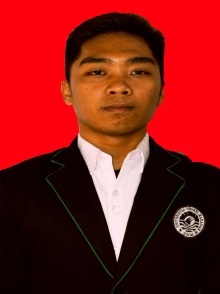 Penulis memasuki jenjang Pendidikan Sekolah Dasar di SDN 107 Bangkala pada tahun 2000 dan tamat pada tahun 2006. Pada tahun yang sama penulis  melanjutkan pendidikan di SMP Negeri 1 Maiwa, kemudian tamat tahun 2009. Dan pada tahun yang sama pula Penulis melanjutkan pendidikan di SMA Negeri 1 Maiwa Kabupaten Enrekang  tamat  pada tahun 2012. Dan Pada tahun 2012, penulis diterima sebagai mahasiswa jurusan Pendidikan Guru Sekolah Dasar (PGSD) Kelas Bilingual Fakultas Ilmu Pendidikan di Universitas Negeri Makassar. 